Honors Biology Chapter 14 & 15 Study GuideChapter 14How old is Earth?How was the atmosphere made?What are the gases in the atmosphere?What gas is the most abundant in our atmosphere?Categories of fossil typesSteps for the formation of fossilsTypes of rocksFossilPaleontologistRelative datingLaw of superpositionRadiometric datingHalf-lifeGeological time scaleEpochPeriodEraEonPrecambrianPaleozoic eraMesozoic eraPlate tectonicsCenozoic eraSpontaneous generation Francesco Redi & his experimentTheory of biogenesisLouis Pasteur & his experimentStanley Miller and Harold Urey & their experimentMethod of making proteinsWhat were the first cells according to scientists?What did cyanobacteria produce?The Endosymbiont TheoryWhat was the first coding system?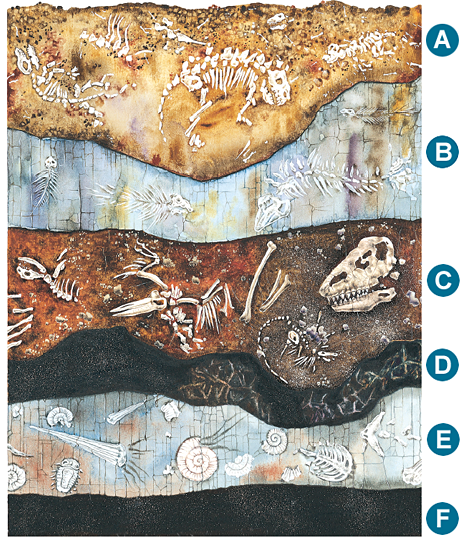 Chapter 15HMS BeagleCharles DarwinGalapagos IslandArtificial selectionNatural selectionEvolutionThe origin of speciesFossil recordDerived traitAncestral traitHomologous structureVestigial structureAnalogous structureEmbryoBiogeographyFitnessCamouflageMimicryTypes of adaptationConsequences of adaptation